                                       дело № 5-577-1801/2024П О С Т А Н О В Л Е Н И Е19 июня 2024 года	 	                  г. Лангепас              (ул. Дружбы народов, 20, каб.121)	Мировой судья судебного участка № 2 Лангепасского судебного района ХМАО-Югры Красников А.В., исполняющий обязанности мирового судьи судебного участка № 1 Лангепасского судебного района ХМАО-Югры,  с участием лица, в отношении которого ведется производство по делу об административном правонарушении Ашрапова Э.У.,рассмотрев в открытом судебном заседании дело об административном правонарушении в отношении Ашрапова Эркина Уктамбоевича, в совершении административного правонарушения, предусмотренного ч.4 ст.12.15 КоАП РФ,установил:08.06.2024 в 21:28 час.  на перекрестке улиц Парковая – Мира в районе д. 17/1 по ул. Парковая г.Лангепаса ХМАО-Югры Ашрапов Э.У., управляя транспортным средством Хендэ Солярис с государственным регистрационным знаком, в нарушении п. 1.3 Правил дорожного движения (утв. Постановлением Совета Министров - Правительства РФ от 23.10.1993 № 1090), выехал на полосу встречного движения с пересечением разметки 1.1 «сплошная линия», то есть совершил административное правонарушение, ответственность за которое предусмотрена ч. 4 ст. 12.15 КоАП РФ - выезд в нарушение Правил дорожного движения на полосу, предназначенную для встречного движения, за исключением случаев, предусмотренных частью 3 указанной статьи. С протоколом об административном правонарушении Ашрапов Э.У. ознакомлен, права и обязанности, предусмотренные ст. 25.1, 24.2 КоАП РФ, положение ст. 51 Конституции РФ ему разъяснены.В судебном заседании Ашрапов Э.У. вину в совершении правонарушения признал, в содеянном раскаялся. Пояснил, что очень спешил. Понимает опасность совершенного им маневра. Обещал не нарушать правила дорожного движения. Просит извинений у сотрудников ГИБДД, по требованию которых сразу не остановился.  Изучив представленные материалы дела, считаю, что вина Ашрапова Э.У. в совершении правонарушения установлена. В соответствии с п. 1.3 Правил дорожного движения участники дорожного движения обязаны знать и соблюдать относящиеся к ним требования Правил, сигналов светофоров, знаков и разметки.Выезд в нарушение Правил дорожного движения на полосу, предназначенную для встречного движения, образует состав правонарушения, предусмотренный ч. 4 ст. 12.15 КоАП РФ.Движение по встречной полосе запрещено если она отделена разметкой 1.1 «Сплошная линия». (п. 9.1 Правил дорожного движения).   Обстоятельства правонарушения обоснованно и правильно зафиксированы в протоколе, составленном в соответствии с требованиями ст. 28.2 КоАП РФ.Вина Ашрапова Э.У. подтверждается совокупностью исследованных в судебном заседании доказательств:протоколом об административном правонарушении 86 ХМ № 485217 от 08.06.2024, в котором отражены обстоятельства совершения правонарушения, предусмотренного ч. 4 ст. 12.15 КоАП РФ;схемой совершения административного правонарушения, согласно которой 08.06.2024 Ашрапов Э.У., управляя транспортным средством, выехал на полосу встречного движения с пересечением разметки 1.1 «сплошная линия». выкипировкой из проекта организации дорожного движения на ул. Парковая г. Лангепаса с расположением дорожных знаков и разметки; видеозаписью с фиксацией правонарушения; иными письменными материалами дела. Оценивая собранные по делу об административном правонарушении доказательства в совокупности, мировой судья приходит к выводу о наличии состава правонарушения, предусмотренного ч. 4 ст. 12.15 КоАП РФ и доказанности вины Ашрапова Э.У. в его совершении. Действия Ашрапова Э.У. квалифицируются по ч.4 ст.12.15 КоАП РФ – выезд в нарушение Правил дорожного движения на полосу, предназначенную для встречного движения.При назначении административного наказания судья принимает во внимание характер совершенного административного правонарушения, обстоятельства его совершения, личность виновного.Обстоятельством, смягчающим административную ответственность, является признание вины и раскаяние в содеянном.К обстоятельствам, отягчающим административную ответственность, следует отнести повторное совершение виновным однородного правонарушения в области дорожного движения.Учитывая изложенное, полагаю возможным назначить Ашрапову Э.У. наказание в виде административного штрафа.    На   основании   изложенного, руководствуясь   ч.1   ст.29.10   Кодекса   РФ   об административных правонарушениях,постановил:Признать Ашрапова Эркина Уктамбоевича виновным в совершении административного правонарушения, предусмотренного ч. 4 ст. 12.15 КоАП РФ и назначить ему наказание в виде административного штрафа в размере 5 000 руб.При уплате административного штрафа не позднее двадцати дней со дня вынесения постановления о наложении административного штрафа административный штраф может быть уплачен в размере половины, то есть в размере 2 500 руб. Получатель: УФК по ХМАО-Югре (УМВД России по ХМАО-Югре), Р\С 03100643000000018700, БИК 007162163, ОКТМО 71819000 ИНН 8601010390 КПП 860101001, КБК 18811601123010001140 банк получателя: РКЦ Ханты-Мансийск//УФК по Ханты-Мансийскому автономному округу – Югре г. Ханты-Мансийск, УИН 18810486240520001125.Постановление может быть обжаловано в Лангепасский городской суд ХМАО-Югры в течение десяти суток со дня получения его копии.             Мировой судья								Красников А.В.Копия верна. Мировой судья			Красников А.В.О П Р Е Д Е Л Е Н И Е19 июня 2024 года 							            г.Лангепас 	             				           	Мировой судья судебного участка № 2 Лангепасского судебного района ХМАО-Югры Красников А.В., исполняющий обязанности мирового судьи судебного участка № 1 Лангепасского судебного района ХМАО-Югры, ознакомившись с материалами дела об административном правонарушении, предусмотренном ч. 4 ст. 12.15 КоАП РФ об административных правонарушениях, в отношении Ашрапова Э.У.,установил:           обстоятельств, исключающих возможность рассмотрения дела, равно как и обстоятельств, исключающих производство по делу, не усматривается.	Руководствуясь пунктами 1-2 ч. 1 ст. 29.4 Кодекса Российской Федерации об административных правонарушениях, мировой судья определил:назначить в зале судебных заседаний в помещении судебных участков Лангепасского судебного района Ханты-Мансийского автономного округа – Югры открытое судебное заседание по рассмотрению дела об административном правонарушении, предусмотренном ч. 4 ст. 12.15 КоАП РФ в отношении Ашрапова Э.У. на 15:50 час. 19.06.2024.	В судебное заседание вызвать Ашрапова Э.У.Мировой судья 							        	    Красников А.В.Направляю копию постановления о назначении Ашрапову Э.У. административного наказания по ч.4 ст. 12.15 КоАП РФ. Приложение: на 1 л. Мировой судья                                                                              Красников А.В. Направляю копию постановления о назначении Ашрапову Э.У. административного наказания по ч.4 ст. 12.15 КоАП РФ. Приложение: на 1 л. Мировой судья                                                                              Красников А.В. 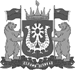 РОССИЙСКАЯ ФЕДЕРАЦИЯХАНТЫ-МАНСИЙСКИЙАВТОНОМНЫЙ ОКРУГ – ЮГРАСУДЕБНЫЙ УЧАСТОК № 1ЛАНГЕПАССКОГО СУДЕБНОГОРАЙОНАМИРОВОЙ СУДЬЯул. Дружбы Народов, д. 20, г. ЛангепасХанты-Мансийский автономныйокруг –Югра, 682672тел. 8(34669) 2-30-33, факс 8(34669) 2-37-88langepas1@mirsud86.ru___________№ ___________Ашрапову Э.У.г.Лангепас, ул.Парковая, д. 5, кв. 22ОГИБДД ОМВД России по г.ЛангепасуРОССИЙСКАЯ ФЕДЕРАЦИЯХАНТЫ-МАНСИЙСКИЙАВТОНОМНЫЙ ОКРУГ – ЮГРАСУДЕБНЫЙ УЧАСТОК № 1ЛАНГЕПАССКОГО СУДЕБНОГОРАЙОНАМИРОВОЙ СУДЬЯул. Дружбы Народов, д. 20, г. ЛангепасХанты-Мансийский автономныйокруг –Югра, 682672тел. 8(34669) 2-30-33, факс 8(34669) 2-37-88langepas1@mirsud86.ru___________№ ___________Ашрапову Э.У.г.Лангепас, ул.Парковая, д. 5, кв. 22ОГИБДД ОМВД России по г.Лангепасу